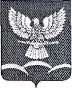 СОВЕТ НОВОТИТАРОВСКОГО СЕЛЬСКОГО ПОСЕЛЕНИЯ ДИНСКОГО РАЙОНАРЕШЕНИЕот      24.10.2018                                                                                                              №251-59/03станица НовотитаровскаяО согласовании передачи муниципального имущества (части нежилого помещения) в безвозмездное пользование муниципальному бюджетному учреждению «Институт Горкадастрпроект» муниципального образования город Краснодар         В соответствии с Федеральным законом от 06.10.2003 № 131-ФЗ «Об общих принципах организации местного самоуправления в Российской Федерации», Уставом Новотитаровского сельского поселения Динского района, решением Совета Новотитаровского сельского поселения Динского района № 156-28/02 от 22.12.2011 «Об утверждении Положения о порядке владения, управления и распоряжения объектами муниципальной собственности», Совет Новотитаровского сельского поселения  Динского  района       р е ш и л:Согласовать передачу муниципального имущества в безвозмездное пользование муниципальному бюджетному учреждению «Институт Горкадастрпроект» муниципального образования город Краснодар: часть нежилого помещения общей площадью 1 кв.м, в здании, расположенном по адресу: Краснодарский край, Динской район, ст. Новотитаровская, ул. Советская, 63, для установки оборудования системы базовых станций GPS-Глонасс - базовая станция Trimble NetR5 серийный номер 4825К56779 и антенна Trimble Zephyr2 Geodetic™.Администрации Новотитаровского сельского поселения Динского района:Заключить с муниципальным бюджетным учреждением «Институт Горкадастрпроект» муниципального образования город Краснодар договор безвозмездного пользования муниципальным имуществом (нежилым помещением).В договоре безвозмездного пользования муниципальным имуществом предусмотреть, что расходы по содержанию недвижимого имущества, в том числе возмещение платы за коммунальные услуги несет муниципальное бюджетное учреждение «Институт Горкадастрпроект» муниципального образования город Краснодар.2.3. Обнародовать настоящее решение в соответствии с действующим законодательством и разместить на официальном сайте администрации Новотитаровского сельского поселения Динского района – www.novotitarovskaya.info.3. Контроль за выполнением настоящего решения возложить на комиссию по земельным вопросам, градостроительству, вопросам собственности и ЖКХ Совета Новотитаровского сельского поселения Динского района (Никитенко).4. Решение вступает в силу со дня его обнародования.Председатель Совета Новотитаровского сельского поселения                                           И. П. БычекГлава Новотитаровского сельского поселения								С.К.Кошман